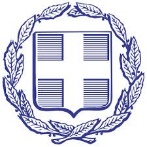 Ελληνική ΔημοκρατίαΠεριφέρεια ΠελοποννήσουΠ.Ε. ΛακωνίαςΠΡΟΜΗΘΕΙΑ«Προμήθεια και εγκατάσταση Υποδομών ενεργειακής αναβάθμισης του Διοικητηρίου Σπάρτης»ΠΡΟΥΠΟΛΟΓΙΣΜΟΣ: 235.000,00€ (διακόσιες τριάντα πέντε χιλιάδες ευρώ) πλέον ΦΠΑ.ΠΑΡΑΡΤΗΜΑ VΠΡΟΥΠΟΛΟΓΙΣΜΟΣ ΚΑΙ ΤΙΜΟΛΟΓΙΟ ΜΕΛΕΤΗΣ «Προμήθεια και εγκατάσταση υποδομών ενεργειακής αναβάθμισης του Διοικητηρίου Σπάρτης»Α. ΠΡΟΥΠΟΛΟΓΙΣΜΟΣ ΜΕΛΕΤΗΣ: 291.400€ (ΣΤΗΝ ΤΙΜΗ ΣΥΜΠΕΡΙΛΑΜΒΑΝΕΤΑΙ Ο Φ.Π.Α.) ή 235.000€ (ΧΩΡΙΣ ΦΠΑ) Αντικείμενο της σύμβασης  είναι η προμήθεια και η εγκατάσταση των υποδομών για την ενεργειακή αναβάθμιση του Διοικητηρίου. Αναλυτικές περιγραφές είναι διαθέσιμες στο Παράρτημα Ι.                  Η προμήθεια περιλαμβάνει όλα εκείνα τα υλικά και τις εργασίες που είναι απαραίτητες προκειμένου να μπορεί να τεθεί σε πλήρη λειτουργία και να συνδεθεί με το δίκτυο του ΔΕΔΔΗΕ Α.Ε. ο υπό προμήθεια φωτοβολταϊκός σταθμός.«Προμήθεια και εγκατάσταση υποδομών ενεργειακής αναβάθμισης του Διοικητηρίου Σπάρτης»Β. ΤΙΜΟΛΟΓΙΟ ΜΕΛΕΤΗΣ:(Τόπος/Ημερομηνία)ΣΥΝΤΑΧΘΗΚΕΕΛΕΓΧΘΗΚΕΛΕΩΝΙΔΑΣ ΚΥΛΙΝΤΗΡΕΑΣ                                                         Η ΠΡΟΙΣΤΑΜΕΝΗ ΤΜΗΜΑΤΟΣ MSC ΗΛΕΚΤΡΟΛΟΓΟΣ ΜΗΧ. με Α΄ β.                                            ΔΟΜΩΝ ΠΕΡΙΒΑΛΛΟΝΤΟΣΧΛΩΡΑΚΟΣ ΔΗΜΗΤΡΙΟΣ                                                                      ΒΑΣΙΛΙΚΗ ΤΖΑΝΕΤΕΑΠΕ ΠΟΛ. ΜΗΧΑΝΙΚΟΣ με Α΄ β.                                                 ΠΕ ΑΡΧ/ΤΩΝ ΜΗΧΑΝΙΚΟΣ με Α΄  β.	        ΕΓΚΡΙΘΗΚΕ Ο ΑΝ. ΠΡΟΙΣΤΑΜΕΝΟΣΔ/ΝΣΗΣ ΤΕΧΝΙΚΩΝ ΕΡΓΩΝ ΠΕ ΛΑΚΩΝΙΑΣΠΑΝΑΓΑΚΗΣ ΠΑΝΑΓΙΩΤΗΣMSC ΠΟΛ. ΜΧΑΧΑΝΙΚΟΣ με  Α΄ β.α/αΠεριγραφήΜονάδα ΜέτρησηςΠοσότηταΚόστοςΑ1Προμήθεια Φ/Β συστήματος (πλαίσια, βάσεις, inverter, μετρητής, επιπρόσθετος εξοπλισμός: καλώδια AC και DC, ηλεκτρολογικοί πίνακες, μικροϋλικά)Κατ’ αποκοπή190.000,00€Α2Προμήθεια υλικών υγρομόνωσης και θερμομόνωσης δώματοςΚατ’ αποκοπή130.000,00€Α3Προμήθεια φωτιστικών τεχνολογίας LEDΚατ’ αποκοπή155.000,00€Α4Προμήθεια υλικών συστήματος ΚΝΧΚατ’ αποκοπή140.000,00€ΣΥΝΟΛΟ ΑΣΥΝΟΛΟ ΑΣΥΝΟΛΟ ΑΣΥΝΟΛΟ Α215.000,00€Β1Υπηρεσίες Εγκατάστασης (για Α1, Α2, Α3,Α4)Κατ’ αποκοπή120.000,00€ΣΥΝΟΛΟ ΒΣΥΝΟΛΟ ΒΣΥΝΟΛΟ ΒΣΥΝΟΛΟ Β20.000,00€ΣΥΝΟΛΟ (Α+Β)ΣΥΝΟΛΟ (Α+Β)ΣΥΝΟΛΟ (Α+Β)ΣΥΝΟΛΟ (Α+Β)235.000,00€Φ.Π.Α. 24%Φ.Π.Α. 24%Φ.Π.Α. 24%Φ.Π.Α. 24%56.400,00€ΓΕΝΙΚΟ ΣΥΝΟΛΟΓΕΝΙΚΟ ΣΥΝΟΛΟΓΕΝΙΚΟ ΣΥΝΟΛΟΓΕΝΙΚΟ ΣΥΝΟΛΟ291.400,00€α/αΠεριγραφήΠοσότηταΚόστοςΚόστος1Προμήθεια και εγκατάσταση υποδομών ενεργειακής αναβάθμισης του Διοικητηρίου Σπάρτης1 τμχ235.000,00€235.000,00€ΓΕΝΙΚΟ ΣΥΝΟΛΟ ΧΩΡΙΣ Φ.Π.Α.ΓΕΝΙΚΟ ΣΥΝΟΛΟ ΧΩΡΙΣ Φ.Π.Α.235.000,00€235.000,00€Φ.Π.Α. 24%Φ.Π.Α. 24%56.400,00€56.400,00€ΓΕΝΙΚΟ ΣΥΝΟΛΟ ΜΕ Φ.Π.Α.ΓΕΝΙΚΟ ΣΥΝΟΛΟ ΜΕ Φ.Π.Α.291.400,00€291.400,00€ΟΛΟΓΡΑΦΩΣ: ΔΙΑΚΟΣΙΕΣ ΕΝΕΝΗΝΤΑ ΜΙΑ ΧΙΛΙΑΔΕΣ ΤΕΡΑΚΟΣΙΑ ΕΥΡΩ ΟΛΟΓΡΑΦΩΣ: ΔΙΑΚΟΣΙΕΣ ΕΝΕΝΗΝΤΑ ΜΙΑ ΧΙΛΙΑΔΕΣ ΤΕΡΑΚΟΣΙΑ ΕΥΡΩ ΟΛΟΓΡΑΦΩΣ: ΔΙΑΚΟΣΙΕΣ ΕΝΕΝΗΝΤΑ ΜΙΑ ΧΙΛΙΑΔΕΣ ΤΕΡΑΚΟΣΙΑ ΕΥΡΩ ΟΛΟΓΡΑΦΩΣ: ΔΙΑΚΟΣΙΕΣ ΕΝΕΝΗΝΤΑ ΜΙΑ ΧΙΛΙΑΔΕΣ ΤΕΡΑΚΟΣΙΑ ΕΥΡΩ 